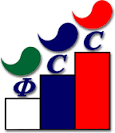 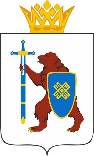 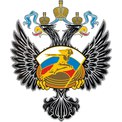 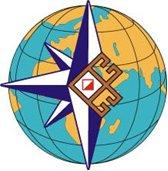 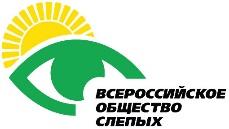 Чемпионат России по спортивному туризму на пешеходных дистанциях (спорт слепых)15 - 19 августа 2017 г.          				         	    пос. Куяр ДОЛ «Сосновая роща»УСЛОВИЯ соревнований В ДИСЦИПЛИНЕ«ДИСТАНЦИЯ – ПЕШЕХОДНАЯ - СВЯЗКА» (для спортсменов 2 и 3 группы инвалидности)СТАРТ.Расстояние до этапа 1: .Блок 1-2. Подъем – Спуск. (Блок этапов проходится без потери страховки) Этап 1. Подъем.Параметры:Оборудование:ИС: БЗ. Судейские перила.ЦС: ОЗ.Действия: Движение участников по п. 7.10.Этап 2. Спуск.Параметры:Оборудование:ИС: ОЗ, Судейские перила.ЦС: БЗ.Действия: Действия: Организация перил по п. 7.6. Движение участников по п. 7.10. Снятие перил по п. 7.7.1.Расстояние до этапа 3: .Этап 3. Навесная переправа.Параметры:Оборудование:ИС: БЗ, ТО1 – петля, КЛ – начало ОЗ.Судейские сдвоенные перила.ЦС: БЗ, КЛ – окончание ОЗ, ТО2 – петля.Действия: Движение участника по п. 7.9.Обратное движение: Движение производится по условиям этапа.Расстояние до этапа 2: .Этап 4. Переправа по бревну.Параметры:ИС: БЗ, КЛ – начало ОЗ, ТО1 – горизонтальное бревно.Судейские перила, закрепленные на ТО2.ЦС: БЗ, КЛ – окончание ОЗ, ТО2 – горизонтальное бревно.Действия: Участник восстанавливает перила на ТО1 по п.7.6.12. Крепление перил разрешено только на узел «штык».  Движение участников по п. 7.8.Обратное движение: Движение производится по условиям этапаРасстояние до этапа 3: .Этап 5. Переправа по параллельным перилам. Параметры:Оборудование:ИС: БЗ, КЛ – начало ОЗ, ТО1 – горизонтальные бревна.Судейские перила.ЦС: БЗ, КЛ – окончание ОЗ, ТО2 – горизонтальные бревна.Действия: Движение участников по п. 7.8. Обратное движение: Движение производится по условиям этапа.Расстояние до этапа 4: .Этап 6. Переправа методом «вертикальный маятник».Параметры:Оборудование:ИС: БЗ, КЛ – начало ОЗ.Судейские перила.ЦС: БЗ, КЛ – окончание ОЗ.Действия: Переправа участников по судейским маятниковым перилам с сопровождением из своей веревки по п.7.15.1-7.15.4. ТО отсутствует, крепление сопровождающей веревки осуществляется в ИСС участника, вставать на самостраховку сопровождающему участнику не следует.Обратное движение: в случае касания опасной зоны, движение участника осуществляется по линии движения.Расстояние до финиша: .ФИНИШ.Протяженность дистанции: Количество этапов: 6Длина этапаКрутизна30°Длина этапаКрутизна35°Длина этапаКрутизнаРасстояние от опоры до КЛВысота ТО над землей0°ИС – ЦС – ИС(ТО1) – ЦС(ТО2) –  Длина этапаДлина бревнаРасстояние от ТО до КЛВысота ТО над землей12мИС – ЦС – ИС – ЦС – Длина этапаКрутизнаРасстояние между верхними и нижними периламиРасстояние от ТО до КЛВысота нижней ТО над землей0°ИС, ЦС – ИС – ЦС –  Длина этапаВысота ТО